ESCOLA _________________________________DATA:_____/_____/_____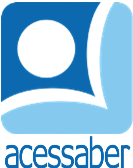 PROF:_______________________________________TURMA:___________NOME:________________________________________________________PROBLEMAS DE SOMA SIMPLESMIRELLA COMPROU UM LANCHE POR 15 REAIS E UM REFRIGERANTE POR 3 REAIS. QUANTO ELA GASTOU?R: UM FAZENDEIRO TINHA 4 VACAS E 10 PATOS, HOJE ELE COMPROU 4 PORCOS. QUANTOS ANIMAIS ELE POSSUI AGORA?R: UMA DOCEIRA FEZ 4 DOCES DE LEITE E 5 COCADAS. QUANTOS DOCES ELA FEZ?R: LEONARDO COLHEU DE SEU POMAR 5 CAQUIS, 10 LIMÕES E 3 MANGAS. QUANTAS FRUTAS ELE COLHEU?R: REBECA TEM 10 BEXIGAS, ARTHUR MIGUEL TEM 6 E JOANA TEM 3. QUANTAS BEXIGAS OS TRÊS TÊM JUNTOS?R: ENZO GABRIEL FOI A UMA LOJA E COMPROU UM CHINELO POR 14 REAIS E UMA CAMISETA POR 24. QUANTO ELE GASTOU?R: 